Understanding your liquor licence….do you?Quý vị có hiểu rõ về môn bài bán rượu của mình không?Với tư cách là người được cấp môn bài, điều quan trọng là quý vị hiểu các điều kiện về môn bài bán rượu của mình và những thứ như dung lượng khách thường xuyên, thời gian buôn bán và ngày buôn bán có thể thay đổi. Ủy ban Quy tắc về Cờ bạc và Rượu bia Victoria (VCGLR) có nhiều tờ thông tin và tài liệu hướng dẫn để giúp người có môn bài hiểu rõ về môn bài và nghĩa vụ của họ. Nếu quý vị đang tìm kiếm điều gì cụ thể hoặc chỉ xem lướt qua, hãy truy cập  A to Z list để có thêm thông tin VCGLR website.Để được giải thích chi tiết về các điều kiện của một loại môn bài bán rượu cụ thể nào đó, click here.www.vcglr.vic.gov.au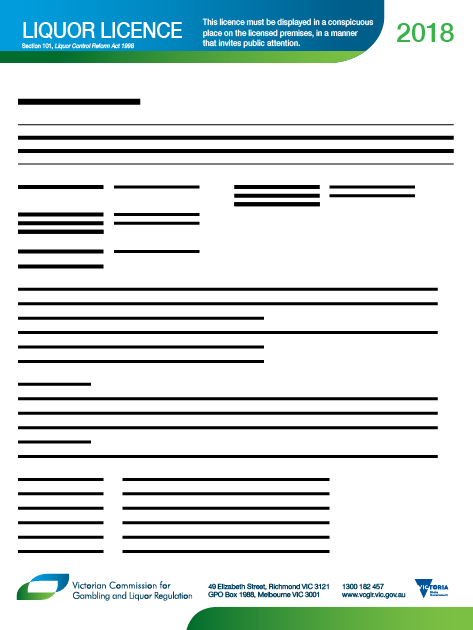 